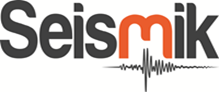 Nejlepší diplomová/bakalářská práce         v oboru geofyzika a seismika 2015/2016PŘIHLÁŠKA DO SOUTĚŽETyp přihlašované práce: diplomová/bakalářskáAutor práce (jméno a příjmení):Adresa bydliště autora:E-mail:Telefon:Název práce:Jméno školitele:Jméno oponenta:Datum obhajoby a hodnocení:Průměrný prospěch za poslední 2 roky studia (postačuje údaj vygenerovaný ze studijního informačního systému):Další sdělení (prezentace práce na konferenci, publikace výsledků práce apod.):Povinné přílohy:Podepsané čestné prohlášeníCD nebo jiné médium s  diplomovou / bakalářskou prací (formát pdf, doc)Autor svým podpisem stvrzuje pravdivost uvedených údajů a souhlasí s pravidly a podmínkami soutěže, se kterými se seznámil/a na internetové adrese www.seismik.cz/seismicka_cena a zavazuje se je dodržovat.Autor uděluje svým podpisem pořadateli soutěže, společnosti Seismik s.r.o. se sídlem Kubišova 1265/8, 182 00  Praha 8, IČ 24779334, souhlas se zpracováním osobních údajů poskytnutých v této přihlášce pro účely organizace soutěže v souladu se zákonem o ochraně osobních údajů č. 101/2000 sb., v platném znění.V 			dne:Podpis autora: